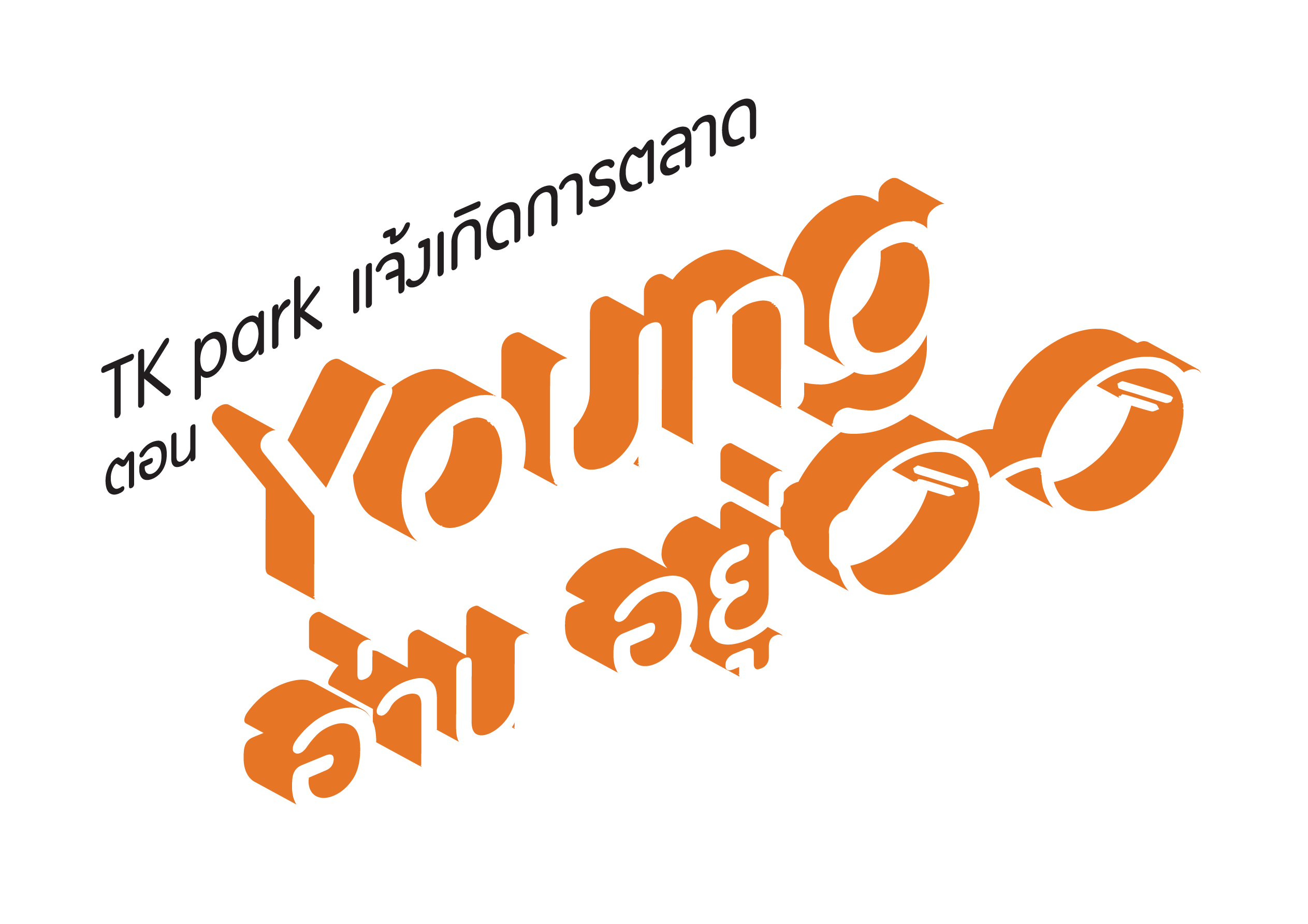 ใบสมัครโครงการ TK park แจ้งเกิดการตลาด ตอน “Young อ่าน อยู่  : พลิกโฉมให้ห้องสมุดมีชีวิต”ชื่อทีม ………………………………………………………จำนวนสมาชิก………………….. คนหัวหน้าทีม1.ชื่อ……………………………………นามสกุล……………………………………ชื่อเล่น…….   วันเดือนปีเกิด………………………..อายุ……………..ปี ศาสนา………………ไซส์เสื้อ ……..   สถาบันการศึกษา……………………………ภาควิชา/คณะ…………..….……..ชั้นปี………….   ที่อยู่………………………………………………………………………………………………...   โทรศัพท์……………………………อีเมล..……………………………………………………….2.ชื่อ……………………………………นามสกุล……………………………………ชื่อเล่น…….   วันเดือนปีเกิด………………………..อายุ……………..ปี ศาสนา………………ไซส์เสื้อ ……..   สถาบันการศึกษา……………………………ภาควิชา/คณะ…………..….……..ชั้นปี………….   ที่อยู่………………………………………………………………………………………………...   โทรศัพท์……………………………อีเมล..……………………………………………………….3.ชื่อ……………………………………นามสกุล……………………………………ชื่อเล่น…….   วันเดือนปีเกิด………………………..อายุ……………..ปี ศาสนา………………ไซส์เสื้อ ……..   สถาบันการศึกษา……………………………ภาควิชา/คณะ…………..….……..ชั้นปี………….   ที่อยู่………………………………………………………………………………………………...   โทรศัพท์……………………………อีเมล..……………………………………………………….4.ชื่อ……………………………………นามสกุล……………………………………ชื่อเล่น…….   วันเดือนปีเกิด………………………..อายุ……………..ปี ศาสนา………………ไซส์เสื้อ ……..   สถาบันการศึกษา……………………………ภาควิชา/คณะ…………..….……..ชั้นปี………….   ที่อยู่………………………………………………………………………………………………...   โทรศัพท์……………………………อีเมล..……………………………………………………….5.ชื่อ……………………………………นามสกุล……………………………………ชื่อเล่น…….   วันเดือนปีเกิด………………………..อายุ……………..ปี ศาสนา………………ไซส์เสื้อ ……..   สถาบันการศึกษา……………………………ภาควิชา/คณะ…………..….……..ชั้นปี………….   ที่อยู่………………………………………………………………………………………………...   โทรศัพท์……………………………อีเมล..……………………………………………………….